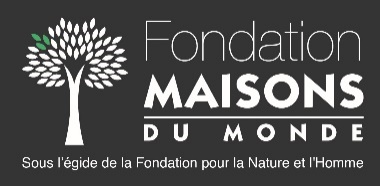 ‘Giving wood a second life’ focus areaReducing wood waste by implementing innovative solutions that promote the circular and solidarity economy, recycling and upcycling, and socio-professional reintegration, in France and within the EU.DESCRIPTION[ASSOCIATION LOGO]PROJECT TITLECOUNTRY NAME OF PROJECT PROMOTER GRANT AMOUNT REQUESTED: PROJECT START DATE: START DATE OF THE PART BEING APPLIED FOR (if different from the project start date):Form submitted on: APPLICATION PROCESS Funding Application Form to be completedFill out the attachments along with the logical framework providedSupporting documents: Document certifying the status of the NGO/Non-Profit AssociationActivity reports for the last 3 years Balance sheets for the last 3 years Return the completed application in PDF format along with the supporting documents and the logical framework by Wednesday 12 November 2018 (inclusive).By email only, to the following address: fondation@maisonsdumonde.comAs part of our commitment to transparency, in the presentation document for this call for projects, downloadable from the Foundation’s website, we set out the projects that our Foundation supports, and those which it cannot support. We are also aware that your team’s time is precious. Please ensure that your project meets the eligibility criteria specified in this presentation document before submitting your application. Any application that does not meet these criteria will not be accepted. I - PRESENTATION OF THE APPLICANT AND 	DESCRIPTION OF THE PROJECTAdministrative information 2. About the association What are your association’s objectives? What are your association’s main achievements? 3. About the project Project Duration Project location: (description + map)Is this project part of an existing programme? If so, how long has this project existed and what is its history?Please describe the phases of the project, the activities carried out and any difficulties encounteredProject summary (maximum 20 lines)For new projects, please explain how the idea was conceived and developed.II - PROJECT CONTEXT AND IMPLEMENTATIONAbout the context and issuesPlease describe your assessment of the situation based on the environmental and socio-economic context, as well as the problems you want to resolve. Overview of the environmental, socio-economic and political context (max 30 lines)How is your project meaningful? What are the issues at stake, in terms of scale (local, regional, national, global) and theme (waste, poverty and insecurity, exclusion, climate change etc.)Project objectives and associated activitiesPlease complete the table below. You can also complete the logical framework provided together with the application (optional at this stage of the call for proposals)What is the overall goal and specific objectives of your project (up to 4) that will respond to these challenges? What are the measurable expected results of your project (up to 5 per objective) and the activities planned to achieve them? Activity timeline:Please describe in a few lines the activities carried out each year (a more detailed timeline of activities should be included in the optional logical framework appended to the application)III - BENEFICIARIES AND KEY STAKEHOLDERS OF THE PROJECT The project beneficiaries Who are the beneficiaries? Please distinguish between direct beneficiaries and indirect beneficiaries and give a quantitative estimate for each category. Please also distinguish the direct beneficiaries of the project from the overall number of people in the job training programme at your organisation, if they are not all part of this project.How are the beneficiaries involved in the project and how do you plan to involve them in the project and strengthen their autonomy? Who are the people excluded from the project, if any? The project partners Who are the local partners of your project? (technical, institutional, financial, state or non-state etc.) If you are setting up the project with a local partner, please describe the local partner and their experience. Please also specify how roles are shared between the local partner(s) and your organisation.IV – PROJECT FOLLOW-UP AND IMPACT ASSESSMENTHow will you monitor and assess the performance of the project?How will you monitor and assess the achievement of the results? What are the project’s feasibility (environmental, technical and organisational) and sustainability factors? How have you planned to monitor your impact in terms of capturing deposits and reclamation rates? Will you measure other impacts on your project, such as impacts associated with tonnes of GHG avoided through reuse and recycling/upcycling of wood waste? V – CONCLUSIONIf you believe that your approach is original or specific, explain howWhat are the risks and the pragmatic and operational external difficulties that the project is/could be facing? How do you plan to circumvent or overcome these difficulties? What are the risks and difficulties directly related to the project? How do you plan to circumvent or overcome these difficulties?V – BUDGET AND CO-FINANCINGUse the following table to indicate the amount of fixed costs, the expenditure by category for the project (the list below is not exhaustive and you can add as many line as needed), the amount of funding requested from the Maisons du Monde Foundation, and exactly how the requested funds will be used. This table distinguishes between costs for the actual implementation of the project and the costs inherent in the operations of the project promoter. Because the Maisons du Monde Foundation wishes to contribute to the direct funding of the project’s development, these administrative costs, or in other words the organisation’s management costs, must be limited, as must the application to the Foundation to fund the salaries of the project’s supporting organisation. This application for funding of administrative and HR costs must not exceed 30% (combined) of the grant application.The Foundation may contribute between 30% and 70% of the total project budget, up to a maximum grant of €90,000 over 3 years. Please provide the names of the expected financial partners (proposals submitted but no response yet received) and confirmed financial partners (signed agreements). VII – Appendices Appendix 1: Project Team Appendix 2: Logical framework of the project Please fill out the logical framework provided with the funding application (optional at this stage of the call for proposalsName of the organisation Legal status Date createdNAF CodeSiret Number: (If you have one)Prefecture receipt number (for French organisations):Address (include the postal code and city)TelephoneEmailWebsiteName and title of the legal representative/presidentEmail address of the legal representative/presidentTelephone number of the legal representative/presidentNumber of employees and type of contracts Number of volunteersNumber of membersBoard of Directors (List of members) Total annual budget of the organisationPercentage of the budget allocated to programmesVocation of the organisation Current donors Other partners (technical, institutional) Project start dateStart date of the part being applied for (if different from the project start date):Desired date of completionOVERALL GOAL: ...Specific Objective 1: ...Expected results (outputs): ...Planned activities: -Activity 1: ...-Activity 2: ...-Activity 3: ...Specific Objective 2: ...Expected results (outputs): ...Planned activities: -Activity 1: ...-Activity 2: ...-Activity 3: ...Specific Objective 3: ...Expected results (outputs): ...Planned activities: -Activity 1: ...-Activity 2: ...-Activity 3: ...Year 1Year 2Year 3 Association’s annual operating budget  €Overall project budget€Total amount requested from the Foundation over 3 years €Per annum amount requested from the Foundation €% funding requested from the Maisons du Monde Foundation: PROJECT BUDGETPROJECT BUDGETPROJECT BUDGETCO-FINANCING Request for funding from the MDM Foundation Request for funding from the MDM Foundation Request for funding from the MDM FoundationExpense ItemsOVERALL TOTAL(Euros)% of the project totalName of Partner 1 (please add as many columns as there are financial partners)(Euros)Maisons du Monde Foundation (Euros)% fundingagainst the budget requested from the MDM Foundation% funding requested from the Foundation, against total project budget 1. Cost of activities2. Logistics3. Human Resources (salaries of the project supporting organisation)4. Administrative costs (related to the operations of the organisation)5. Other costs, services6. Miscellaneous (contingencies) TOTAL% of funding hoped for% of funding confirmedLast NameFirst nameProfessionNationalityPosition in the projectStatus in the project (employee, volunteer)Total years of experienceTotalYears of experience in the organisationEstimated number of days worked on the project / year